بدینوسیله تأیید میشود که سرپرستی سمینار کارشناسی ارشد آقا/خانم................................................ به شماره دانشجویی ............................... دوره:روزانه شبانه پردیس     ورودی ........................  پذیرفته میشود.امضاء دانشجو و تاریخ:----------------------------------------------------نام ونام خانوادگی استاد (استادان) راهنما:		امضاء و تاریخ: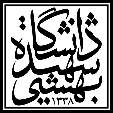 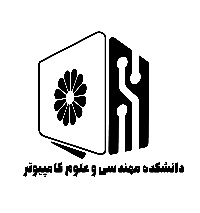 دانشکده مهندسی و علوم کامپیوترفرم تعیین استاد راهنمای سمینار/پایاننامه کارشناسی ارشد